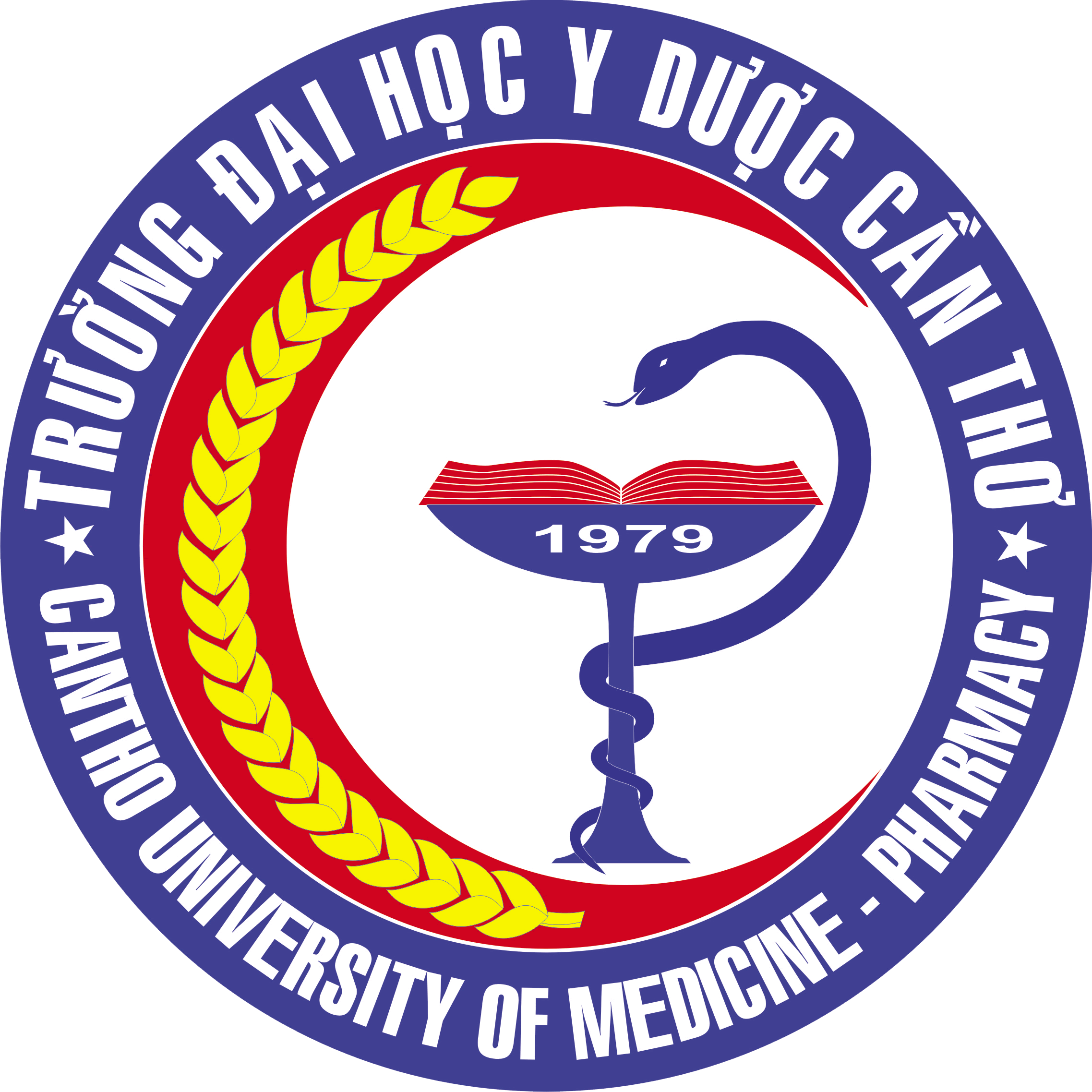 HỘI THAO TRUYỀN THỐNG TRƯỜNG ĐẠI HỌC Y DƯỢC CẦN THƠ LẦN THỨ XVI NĂM 2024Địa điểm: Khu thể thao đa năng TrườngThời gian: bắt đầu từ 24/3/2024 (nếu có thay đổi BTC sẽ TB các đoàn)MÔN BÓNG RỔSVQTYK46YK47YK45RHM47,48,49BTC HỘI THAO 2024VÒNG 1VÒNG 2VÒNG 3VÒNG 4VÒNG 51-42-31-32-51-24-51-53-42-43-5Ngày Thi ĐấuMã trậnGiờĐội gặp ĐộiSânVòng đấuKết QuảSÁNG 24/03/20241-47H45SVQT – YK451SÁNG 24/03/20242-38H45YK46 – YK471CHIỀU 29/03/20241-317HSVQT – YK472CHIỀU 29/03/20242-518HYK46 – RHM 47,48,492CHIỀU 30/03/20241-217HSVQT – YK463CHIỀU 30/03/20244-518HYK45 - RHM 47,48,493CHIỀU05/04/20241-517HSVQT - RHM 47,48,494CHIỀU05/04/20243-418HYK47 - YK454CHIỀU06/04/20242-417HYK46 – YK455CHIỀU06/04/20243-518HYK47 - RHM 47,48,495